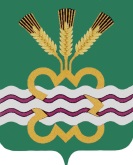 ГЛАВА МУНИЦИПАЛЬНОГО ОБРАЗОВАНИЯ«КАМЕНСКИЙ ГОРОДСКОЙ ОКРУГ»ПОСТАНОВЛЕНИЕ22.04.2024						        		                              № 694п. МартюшО внесении изменений в постановление Главы МО «Каменский городской округ» от 01.03.2024 № 387 «О проведении отбора на предоставление в 2024 году из бюджета Каменского городского округа субсидии, на возмещение затрат, связанных с осуществлением государственных полномочий Свердловской области по частичному освобождению от платы за коммунальные услуги» Руководствуясь Постановлением Правительства Российской Федерации от 10.08.2023 № 1314 «О переносе выходных дней в 2024 году», Уставом Каменского городского округаПОСТАНОВЛЯЮ:1.Внести в постановление Главы МО «Каменский городской округ» от 01.03.2024 № 387 «О проведении отбора на предоставление в 2024 году из бюджета Каменского городского округа субсидии, на возмещение затрат, связанных с осуществлением государственных полномочий Свердловской области по частичному освобождению от платы за коммунальные услуги» следующие изменения:1.1. п п. 2.3, п. 2 изложить в следующей редакции: «Дата проведения отбора: «26» апреля 2024 года.2. Настоящее постановление вступает в силу со дня его подписания.4. Разместить, данное постановление, на официальном сайте муниципального образования «Каменский городской округ».5. Контроль за исполнением настоящего постановления возложить на заместителя Главы Администрации по вопросам ЖКХ, строительства, энергетики и связи А.П. Баранова.Глава городского округа 	                                                          А. Ю. Кошкаров